 How to Host your Event at Meadowvale Theatre 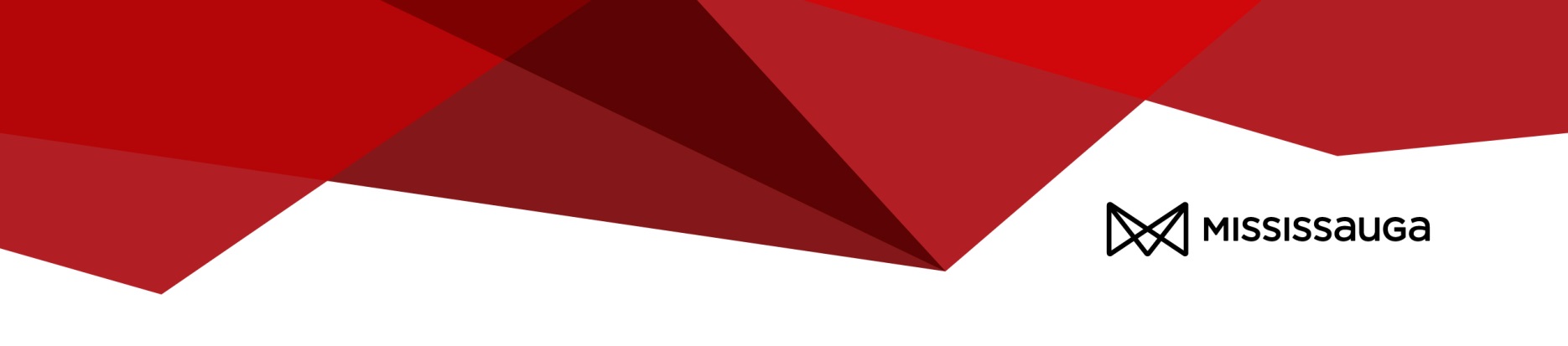 This dynamic Theatre space is available year-round and can be rented through the steps below:REQUEST FOR ESTIMATE FORMIn order to book Meadowvale Theatre, the first step is to fill out and submit the Request for Estimate Form (RFE). The RFE provides an accurate estimate for your Event and will reserve your Event date(s). The RFE, available on our website, must be completed and submitted to meadowvale.theatre@mississauga.ca. (In order to complete the RFE, you will need to click, “enable macros” once the document is open). The RFE must be submitted no earlier than one year to the event date. Bookings within two months of the event date will not be accepted.FACILITY TOURAfter submitting the RFE, Event organizers may arrange a 30-minute facility tour with Meadowvale Theatre staff by emailing meadowvale.theatre@mississauga.ca. EVENT ESTIMATEUsing the RFE submitted, the Meadowvale Theatre Supervisor will provide an estimated cost for your Event within 10 business days. Once the Event organizer accepts the estimate quotation, a Rental Contract will be prepared. RENTAL CONTRACTThe Rental Contract is a legal agreement between Meadowvale Theatre and the Event organizer. The contract will be emailed approximately 10 business days of receiving the estimate quotation approval. This contract contains important information about the use of the Meadowvale Theatre. Event organizers are encouraged to review the contract in its entirety and direct any questions to the Meadowvale Theatre Supervisor in advance of signing.In order to confirm your booking, Meadowvale Theatre requires:Non-refundable Deposit (indicated within Rental Contract)Signature on the Rental ContractFEE SCHEDULEThe non-refundable deposit is due at the time of signing and the balance payment is due before the Event, as per the payment schedule in the Rental Contract. Fees will be reconciled post-event in the case of additional charges incurred or refunds owed. The final invoice will reflect the actual costs, not the estimated costs.INSURANCEEvent insurance in the amount of $2 million is required for all events at Meadowvale Theatre and $5 million for events with high risk. Proof of insurance must be submitted 6 weeks days prior to the event on the City’s template. Event insurance is available for purchase through the City of Mississauga's insurance provider which can be found here on the City’s Webpage and is added onto the RFE if requested. Refer to the “Liability & Insurance” section of the Rental Contract Terms and Conditions for additional details.ADDITIONAL SITE VISITSOne additional one-hour site visit may be requested with the Meadowvale Theatre Supervisor to review Front of House requirements and Technical Supervisor to discuss your technical requirements.FORMS AND MATERIALS – due 6 weeks prior to first event dateThe forms below are to be downloaded from the Meadowvale Theatre Culture website and submitted to meadowvale.theatre@mississauga.ca upon completion.Ticketing and Lobby Set-up Form Technical Requirements and Safety Plan FormCertificate of Insurance Peel Health for Organizers (if applicable)CANCELLATIONSThe Event organizer may cancel the Event at any time subject to the terms specified in the Rental Contract. However, initial deposits are non-refundable and if the City receives notice of cancellation less than 30 days prior to the reserved date for the rental, the Event organizer shall pay 100% of the estimated rental fees. Refer to the “Payment and Cancellations” section of the Rental Contract Terms and Conditions for additional information. AMENDMENTSThe Event organizer may amend the Event date at any time subject to the terms specified in the Rental Contract; however, facility fees are non-refundable. If the City receives notice of amendment less than 30 days prior to the reserved date for the rental, cancellation charges also apply. Refer to the “Payment and Cancellations” section of the Rental Contract Terms and Conditions for additional information. 